ПОСТАНОВЛЕНИЕАДМИНИСТРАЦИИ СЕЛЬСКОГО ПОСЕЛЕНИЯ БОГОРОДИЦКИЙ СЕЛЬСОВЕТ ДОБРИНСКОГО  МУНИЦИПАЛЬНОГО РАЙОНА ЛИПЕЦКОЙ ОБЛАСТИ             13.11.2020 г.     		    ж.д.ст.Плавица		                                            N 105О внесении изменений  в муниципальную программу сельскогопоселения Богородицкий сельсовет «Устойчивое развитие территории сельского поселения Богородицкий  сельсовет на 2019-2024 годы»                    В соответствии с Постановлением администрации сельского поселения Богородицкий сельсовет от 13.10.2020г.  № 96 «О порядке разработки, формирования, реализации и проведения оценки эффективности муниципальных программ сельского поселения Богородицкий сельсовет Добринского муниципального района Липецкой области» администрация сельского поселения Богородицкий сельсовет ПОСТАНОВЛЯЕТ:Внести изменения в муниципальную программу сельского поселения Богородицкий сельсовет «Устойчивое развитие территории сельского поселения Богородицкий сельсовет на 2019-2024 годы» (утверждена 15.10.2018 г. № 120).Постановление вступает в силу со дня его официального обнародования.Контроль за выполнением настоящего постановления оставляю за собой. Глава администрации сельского поселения Богородицкий   сельсовет                                                   А.И. Овчинников                                                                                                                                               Приложение к постановлению администрации сельского поселенияот 13.11.2020 г.     №105 Изменения  в муниципальную программу сельского поселения Богородицкий сельсовет «Устойчивое развитие территории сельского поселения Богородицкий сельсовет на 2019-2024 годы»Внести в муниципальную программу (утв. 15.10.2018 г. № 120, с изм. от 27.12.2018г № 148, от 22.01.2019 г. № 2, от 08.02.2019 г. № 10, от 24.04.2019г. № 35, от 17.05.2019г. № 40, от 03.07.2019г. № 59, от 26.08.2019 №81, от 16.09.2019 г. № 84, от 16.10.2019г. № 98, от 10.12.2019г. №111, от 26.12.2019г. № 116, от 26.12.2019 № 118, от 22.01.2020 № 5) следующие изменения:ПАСПОРТ                                                 муниципальной программы«Устойчивое развитие территории сельского поселении Богородицкий сельсовет на 2019-2024годы».2) в разделе 5 абзац 2 изложить в следующей редакции:Общий объем финансирования Программы за весь период реализации прогнозно составит  56696695,30  руб., в том числе:             -  подпрограммы  « Обеспечение  населения качественной, развитой инфраструктурой и повышение уровня благоустройства территории сельского  поселения Богородицкий сельсовет»  - предположительно 12197798,56 руб.;            - подпрограммы  «Развитие  социальной сферы на территории  сельского поселения Богородицкий сельсовет» - предположительно 31052141,50 руб.;           -  подпрограммы «Обеспечение  безопасности  человека и природной среды на территории сельского  поселения Богородицкий сельсовет»  - предположительно 0 руб.       - подпрограммы .«Обеспечение реализации муниципальной политики  на территории сельского поселении Богородицкий сельсовет -предположительно 587374,40 руб.       - подпрограммы « Энергосбережение и энергетическая эффективность на территории сельского поселения Богородицкий сельсовет» 12862380,84 руб.Краткое описание ресурсного обеспечения Программы за счет средств бюджета поселения по годам реализации представлено в приложении 1 к Программе.                               Краткое описание финансирования на реализацию Программы за счет средств из источников, не запрещенных действующим законодательством представлено в приложении 2 к Программе.1. Приложение 1 изложить в новой редакции согласно Приложения 1 к изменениям;2. Приложение 2 изложить в новой редакции согласно Приложения 2 к изменениям.  Приложение № 1 кмуниципальной программеСведения об индикаторах цели, показателях задач и объемах финансированиямуниципальной программы «Устойчивое развитие территории сельского поселения Богородицкий сельсовет на 2019-2024 годы»2.внести в подпрограмму 1 следующие изменения:1) паспорт подпрограммы изложить в следующей редакции:П А С П О Р ТПодпрограммы«Обеспечение населения качественной, развитой инфраструктурой иповышение уровня благоустройства территории сельского поселенияБогородицкий сельсовет».Муниципальной программы «Устойчивое развитие территории сельского поселения Богородицкий сельсовет на 2019-2024 годы»В раздел 5 абзац 2 изложить в следующей редакции:Объем финансирования из местного бюджета и перечень мероприятий по реализации Подпрограммы будут уточняться ежегодно при формировании местного бюджета на очередной финансовый год.Прогнозируемая потребность в финансировании из местного бюджета для реализации данной Подпрограммы составит 12197798,56 руб., в том числе по годам:2019 г. – 3761397,00 руб.,2020 г. – 5924204,19 руб.,2021 г. – 1285606,30 руб.,2022 г. –1226591,07 руб.,2023 г. – 0 руб.,2024 г. – 0 руб.3.внести в подпрограмму 2 следующие изменения:1) паспорт подпрограммы изложить в следующей редакции:П А С П О Р ТПодпрограммы«Развитие социальной сферы на территории сельского поселенияБогородицкий сельсовет»Муниципальной программы «Устойчивое развитие территории сельского поселения Богородицкий сельсовет на 2019-2024 годы»2) в разделе 5 абзац 2 изложить в следующей редакции:Объем финансирования из местного бюджета и перечень мероприятий по реализации Подпрограммы будут уточняться ежегодно при формировании местного бюджета на очередной финансовый год.Прогнозируемая потребность в финансировании из местного бюджета для реализации данной Подпрограммы составит  31 052 141,50  руб., в том числе по годам:2019 г. – 10 839 446,00 руб.,2020 г.  – 8 312 695,50 руб.,2021 г. – 5 600 000,00 руб.,2022 г. – 6 300 000,00 руб.,2023 г. – 0 руб.,2024 г. – 0 руб.,4.внести в подпрограмму 3 следующие изменения:1) паспорт подпрограммы изложить в следующей редакции:П А С П О Р ТПодпрограммы«Обеспечение безопасности человека и природной среды натерритории сельского поселения Богородицкий сельсовет »Муниципальной программы «Устойчивое развитие территории сельского поселения Богородицкий сельсовет на 2019-2024 годы»5. Обоснование объема финансовых ресурсов, необходимых для реализации подпрограммы.Источниками финансирования Подпрограммы могут являться собственные средства бюджета поселения, внебюджетные средства, а также средства в виде межбюджетных субсидий.Объем финансирования из местного бюджета и перечень мероприятий по реализации Подпрограммы будут уточняться ежегодно при формировании местного бюджета на очередной финансовый год.Прогнозируемая потребность в финансировании из местного бюджета для реализации данной Подпрограммы составит 0,00 руб., в том числе по годам: 2019 г. – 0,00 руб.,2020 г. – 0,00 руб.,2021 г. – 0,00 руб.,2022 г. – 0,00 руб.,2023 г. – 0,00 руб.,2024 г. – 0,00 руб.,6. подпрограмма 4:1) паспорт подпрограммы изложить в следующей редакцииП А С П О Р ТПодпрограммы«Обеспечение реализации муниципальной политики на территории сельского поселения Богородицкий сельсовет »Муниципальной программы «Устойчивое развитие территории сельского поселения Богородицкий сельсовет на 2019-2024 годы»5. Обоснование объема финансовых ресурсов, необходимых для реализации подпрограммыИсточниками финансирования Подпрограммы могут являться собственные средства бюджета поселения, внебюджетные средства, а также средства в виде межбюджетных субсидий.Объем финансирования из местного бюджета и перечень мероприятий по реализации Подпрограммы будут уточняться ежегодно при формировании местного бюджета на очередной финансовый год.Прогнозируемая потребность в финансировании из местного бюджета для реализации данной Подпрограммы составит 584374,40 руб., в том числе по годам:2019 г. – 198 959,00 руб.,2020 г. – 280 174,44 руб.,2021 г. – 33 868,03 руб.,2022 г. – 34 372,93 руб.,2023 г. – 22 500,00 руб.,2024 г. – 14 500,00 руб.,7. внести в подпрограмму 5 следующие изменения:1) паспорт подпрограммы изложить в следующей редакции:П А С П О Р ТПодпрограммы«Энергосбережение и энергетическая эффективность на территории сельского поселения Богородицкий сельсовет».Муниципальной программы «Устойчивое развитие территории сельского поселения Богородицкий сельсовет на 2019-2024 годы»           5. Сроки и этапы реализации подпрограммыФинансовое обеспечение Подпрограммы осуществляется в соответствии с действующим законодательством за счет средств местного бюджета.Общий объем финансирования Подпрограммы составляет 12 862 380,84  рублей.Объем финансирования из местного бюджета и перечень мероприятий по реализации Подпрограммы будут уточняться ежегодно при формировании местного бюджета на очередной финансовый год.Прогнозируемая потребность в финансировании из местного бюджета для реализации данной Подпрограммы составит 12 862 380,84  руб., в том числе по годам:2019 г. – 95 032,00 руб.,2020 г. – 11 395 348,84руб.,2021 г. – 1 372 000,00руб.,2022 г. – 0,00 руб.,2023 г. – 0,00 руб.,2024 г. – 0,00руб.Ответственный исполнитель Администрация сельского поселение Богородицкий сельсовет Добринского муниципального района (далее – Богородицкий сельский совет)Сроки и этапы реализации муниципальной программы       2019 – 2024 годыПодпрограммы1. «Обеспечение  населения качественной, развитой инфраструктурой и повышение уровня благоустройства территории сельского  поселения Богородицкий сельсовет».2. «Развитие  социальной сферы на территории  сельского поселения Богородицкий сельсовет».3. «Обеспечение  безопасности  человека и природной среды на территории сельского  поселения Богородицкий сельсовет»4.«Обеспечение реализации муниципальной политики  на территории сельского поселении Богородицкий сельсовет»5. « Энергосбережение и энергетическая эффективность на территории сельского поселения Богородицкий сельсовет.Цели муниципальной программы1.Повышение качества жизни населения, его занятости и самозанятости, экономических, социальных и культурных возможностей на основе экономического и социального развития поселенияИндикаторы цели- количество предприятий сферы культуры, коммунального хозяйства, расположенных на территории поселения, ед.;- создание новых рабочих мест, ед.;- темп роста налоговых поступлений, %;- количество площадок ТБО(сбора мусора), игровых площадок для детей, ед.;- количество дорог общего пользования с твердым покрытием, км.;-количество мероприятий по наглядной агитации в сфере безопасности по ГО и ЧС и пожарной безопасности, ед.;- количество пожарных водоемов и гидрантов , ед.;- количество мест отдыха, пляжей, ед.;- количество проживаемого населения, чел.;- ввод жилья, кв.м.;- количество муниципальных служащих прошедших повышение квалификации, чел. - количество энергосберегающих светильников уличного освещения, ед.;Задачи  муниципальной программы1. Обеспечение жителей качественной инфраструктурой и услугами благоустройства.2. Сохранение и развитие спорта, культурного потенциала населения; 
3. Создание условий для безопасного проживания, работы и отдыха на территории поселения, сохранение и развитие природного потенциала поселения.4. Повышение эффективности и результативности деятельности органов местного самоуправления.5.Повышение энергетической эффективности на территории поселенияПоказатели задач1.1. Удельный вес дорог с твердым покрытием в общей протяженности дорог местного значения в пределах поселения, %.1.2. Доля протяженности освещенных частей улиц, проездов в их общей протяженности, %.1.3. Обеспеченность населения централизованным водоснабжением, %..2.1. Доля населения, систематически занимающегося физической культурой и спортом, %.2.2. Доля населения , участвующего в культурно-досуговых мероприятиях, %.3.1 Динамика сокращения деструктивных событий4.1. Удельный вес муниципальных служащих, имеющих высшее образование, %.4.2. Численность муниципальных служащих, прошедших курсы повышения квалификации, чел.5.1 увеличение доли энергосберегающих светильников уличного освещения, оснащенных приборами учета электроэнергииОбъемы финансирования за счет средств  бюджета сельского поселения всего, в том числе по годам реализации муниципальной программыОбъемы финансирования составляют за счет средств  местного бюджета 56696695,30 руб., из них:2019 год –14894834,00 руб.;2020 год – 25912422,97 руб2021 год –8291474,33 руб2022 год –7560964,00 руб2023 год –22 500,00 руб2024 год –14 500,00 рубОбъемы финансирования программы ежегодно уточняются при формировании местного бюджета на очередной финансовый год и плановый период.Дополнительными источниками финансирования могут быть средства федерального и областного бюджетов, средства частных инвесторов и иные привлеченные средства.Ожидаемые  результаты реализации муниципальной программы .В результате реализации программы к 2024 году предполагается:- повысить эффективность деятельности органа местного самоуправления;- повысить уровень пожарной безопасности;- повысить уровень жизни населения сельского поселения за счет комплексного благоустройства;- повысить уровень культуры населения, привлечь как можно больше населения к занятиям спортом- повысить экономию энергоресурсов.  за счет средств бюджета с/пНаименованиецелей,индикаторов,задач,показателей,подпрограмм,основныхмероприятий1 Ответственный  исполнитель,соисполнитель2Единица измеренияЗначения индикаторов,показателей и объемовфинансирования3Значения индикаторов,показателей и объемовфинансирования3Значения индикаторов,показателей и объемовфинансирования3Значения индикаторов,показателей и объемовфинансирования3Значения индикаторов,показателей и объемовфинансирования3Значения индикаторов,показателей и объемовфинансирования3Значения индикаторов,показателей и объемовфинансирования3Значения индикаторов,показателей и объемовфинансирования3Значения индикаторов,показателей и объемовфинансирования3Значения индикаторов,показателей и объемовфинансирования3Значения индикаторов,показателей и объемовфинансирования3за счет средств бюджета с/пНаименованиецелей,индикаторов,задач,показателей,подпрограмм,основныхмероприятий1 Ответственный  исполнитель,соисполнитель2Единица измерения2018г.2019г. 2019г. 2020 г.2021 г.2021 г.2022 г.2023г.2023г.2024 г.2024 г.12345667889101011111Цель муниципальной программы: Повышение качества жизни населения, его занятости и самозанятости, экономических, социальных и культурных возможностей на основе экономического и социального развития поселения.Цель муниципальной программы: Повышение качества жизни населения, его занятости и самозанятости, экономических, социальных и культурных возможностей на основе экономического и социального развития поселения.Цель муниципальной программы: Повышение качества жизни населения, его занятости и самозанятости, экономических, социальных и культурных возможностей на основе экономического и социального развития поселения.Цель муниципальной программы: Повышение качества жизни населения, его занятости и самозанятости, экономических, социальных и культурных возможностей на основе экономического и социального развития поселения.Цель муниципальной программы: Повышение качества жизни населения, его занятости и самозанятости, экономических, социальных и культурных возможностей на основе экономического и социального развития поселения.Цель муниципальной программы: Повышение качества жизни населения, его занятости и самозанятости, экономических, социальных и культурных возможностей на основе экономического и социального развития поселения.Цель муниципальной программы: Повышение качества жизни населения, его занятости и самозанятости, экономических, социальных и культурных возможностей на основе экономического и социального развития поселения.Цель муниципальной программы: Повышение качества жизни населения, его занятости и самозанятости, экономических, социальных и культурных возможностей на основе экономического и социального развития поселения.Цель муниципальной программы: Повышение качества жизни населения, его занятости и самозанятости, экономических, социальных и культурных возможностей на основе экономического и социального развития поселения.Цель муниципальной программы: Повышение качества жизни населения, его занятости и самозанятости, экономических, социальных и культурных возможностей на основе экономического и социального развития поселения.Цель муниципальной программы: Повышение качества жизни населения, его занятости и самозанятости, экономических, социальных и культурных возможностей на основе экономического и социального развития поселения.Цель муниципальной программы: Повышение качества жизни населения, его занятости и самозанятости, экономических, социальных и культурных возможностей на основе экономического и социального развития поселения.Цель муниципальной программы: Повышение качества жизни населения, его занятости и самозанятости, экономических, социальных и культурных возможностей на основе экономического и социального развития поселения.Цель муниципальной программы: Повышение качества жизни населения, его занятости и самозанятости, экономических, социальных и культурных возможностей на основе экономического и социального развития поселения.2Индикатор 1. Количество предприятий сферы культуры расположенных на территории поселенияАдминистрация сельского поселенияед.333333333333Индикатор 2. Создание новых рабочих местАдминистрация сельского поселенияед.333333344444Индикатор 3.Темп роста налоговых поступленийАдминистрация сельского поселения%333333344445Индикатор 4. Количество площадок ТБО (сбора мусора), игровых площадок для детейАдминистрация сельского поселенияед.45454548484850505056566Индикатор 5. Количество дорог общего пользования с твердым покрытиемАдминистрация сельского поселениякм.17,818,018,018,519,019,019,820,320,320,920,97Индикатор 6. Количество мероприятий по наглядной агитации в сфере безопасности по ГО и ЧС и пожарной безопасности.Администрация сельского поселенияед.333344444558Индикатор 7. Количество пожарных водоемов и гидрантовАдминистрация сельского поселенияед.9999101010101010109Индикатор 8. Количество мест отдыха, пляжей.Администрация сельского поселенияед.1111222222210Индикатор 9. Количество проживаемого населения.Администрация сельского поселениячел.4041404140414041404440444045404640464050405011Индикатор 10. Ввод жилья.Администрация сельского поселениякв.м.2330234023402350236023602370238023802390239012Индикатор 11.Количество муниципальных служащих, прошедших повышение квалификации,Администрация сельского поселениячел.11111122213Индикатор 12. Количество заменяемых светильников уличного освещения, оснащенных приборами учета электроэнергииАдминистрация сельского поселенияшт.05555255511113Задача 1 муниципальной программы: Обеспечение жителей качественной инфраструктурой и услугами благоустройстваЗадача 1 муниципальной программы: Обеспечение жителей качественной инфраструктурой и услугами благоустройстваЗадача 1 муниципальной программы: Обеспечение жителей качественной инфраструктурой и услугами благоустройстваЗадача 1 муниципальной программы: Обеспечение жителей качественной инфраструктурой и услугами благоустройстваЗадача 1 муниципальной программы: Обеспечение жителей качественной инфраструктурой и услугами благоустройстваЗадача 1 муниципальной программы: Обеспечение жителей качественной инфраструктурой и услугами благоустройстваЗадача 1 муниципальной программы: Обеспечение жителей качественной инфраструктурой и услугами благоустройстваЗадача 1 муниципальной программы: Обеспечение жителей качественной инфраструктурой и услугами благоустройстваЗадача 1 муниципальной программы: Обеспечение жителей качественной инфраструктурой и услугами благоустройстваЗадача 1 муниципальной программы: Обеспечение жителей качественной инфраструктурой и услугами благоустройстваЗадача 1 муниципальной программы: Обеспечение жителей качественной инфраструктурой и услугами благоустройстваЗадача 1 муниципальной программы: Обеспечение жителей качественной инфраструктурой и услугами благоустройстваЗадача 1 муниципальной программы: Обеспечение жителей качественной инфраструктурой и услугами благоустройстваЗадача 1 муниципальной программы: Обеспечение жителей качественной инфраструктурой и услугами благоустройства14Показатель 1 задачи 1. муниципальной программы: Удельный вес дорог с твердым покрытием в общей протяженности дорог местного значения в пределах поселенияАдминистрация сельского поселения%70,170,870,872,874,874,877,979,979,982,282,215Показатель 2 задачи 1. муниципальной программы: Доля протяженности освещенных частей улиц, проездов в их общей протяженностиАдминистрация сельского поселения%85858590909095959510010016Показатель 3 задачи 1. муниципальной программы: Обеспеченность населения централизованным водоснабжениемАдминистрация сельского поселения%85858586909095909010010018Подпрограмма 1. Обеспечение населения качественной, развитой инфраструктурой и повышение уровня благоустройства территории сельского поселения Богородицкий сельсоветПодпрограмма 1. Обеспечение населения качественной, развитой инфраструктурой и повышение уровня благоустройства территории сельского поселения Богородицкий сельсоветПодпрограмма 1. Обеспечение населения качественной, развитой инфраструктурой и повышение уровня благоустройства территории сельского поселения Богородицкий сельсоветПодпрограмма 1. Обеспечение населения качественной, развитой инфраструктурой и повышение уровня благоустройства территории сельского поселения Богородицкий сельсоветПодпрограмма 1. Обеспечение населения качественной, развитой инфраструктурой и повышение уровня благоустройства территории сельского поселения Богородицкий сельсоветПодпрограмма 1. Обеспечение населения качественной, развитой инфраструктурой и повышение уровня благоустройства территории сельского поселения Богородицкий сельсоветПодпрограмма 1. Обеспечение населения качественной, развитой инфраструктурой и повышение уровня благоустройства территории сельского поселения Богородицкий сельсоветПодпрограмма 1. Обеспечение населения качественной, развитой инфраструктурой и повышение уровня благоустройства территории сельского поселения Богородицкий сельсоветПодпрограмма 1. Обеспечение населения качественной, развитой инфраструктурой и повышение уровня благоустройства территории сельского поселения Богородицкий сельсоветПодпрограмма 1. Обеспечение населения качественной, развитой инфраструктурой и повышение уровня благоустройства территории сельского поселения Богородицкий сельсоветПодпрограмма 1. Обеспечение населения качественной, развитой инфраструктурой и повышение уровня благоустройства территории сельского поселения Богородицкий сельсоветПодпрограмма 1. Обеспечение населения качественной, развитой инфраструктурой и повышение уровня благоустройства территории сельского поселения Богородицкий сельсоветПодпрограмма 1. Обеспечение населения качественной, развитой инфраструктурой и повышение уровня благоустройства территории сельского поселения Богородицкий сельсоветПодпрограмма 1. Обеспечение населения качественной, развитой инфраструктурой и повышение уровня благоустройства территории сельского поселения Богородицкий сельсовет19Задача1 подпрограммы 1.   Модернизация дорожной и коммунальной инфраструктурыЗадача1 подпрограммы 1.   Модернизация дорожной и коммунальной инфраструктурыЗадача1 подпрограммы 1.   Модернизация дорожной и коммунальной инфраструктурыЗадача1 подпрограммы 1.   Модернизация дорожной и коммунальной инфраструктурыЗадача1 подпрограммы 1.   Модернизация дорожной и коммунальной инфраструктурыЗадача1 подпрограммы 1.   Модернизация дорожной и коммунальной инфраструктурыЗадача1 подпрограммы 1.   Модернизация дорожной и коммунальной инфраструктурыЗадача1 подпрограммы 1.   Модернизация дорожной и коммунальной инфраструктурыЗадача1 подпрограммы 1.   Модернизация дорожной и коммунальной инфраструктурыЗадача1 подпрограммы 1.   Модернизация дорожной и коммунальной инфраструктурыЗадача1 подпрограммы 1.   Модернизация дорожной и коммунальной инфраструктурыЗадача1 подпрограммы 1.   Модернизация дорожной и коммунальной инфраструктурыЗадача1 подпрограммы 1.   Модернизация дорожной и коммунальной инфраструктурыЗадача1 подпрограммы 1.   Модернизация дорожной и коммунальной инфраструктуры20Показатель 1 задачи 1 подпрограммы 1Протяженность построенных, капитально отремонтированных и прошедших  текущий ремонт дорогАдминистрация сельского поселениякм.0,80,30,30,50,50,50,80,50,50,60,621Основное мероприятие 1  задачи 1 подпрограммы 1. Содержание инженерной инфраструктуры сельского поселения Богородицкий сельсовет.руб.ХВсегоХХХФедеральный бюджетХХХБюджет Липецкой области (областной бюджет)ХХХБюджет сельского поселенияХХХРайонный бюджетХХХСредства бюджетов государственных внебюджетных фондов, средства государственных корпорацийХХХСредствавнебюджетныхисточников1ХХХ       22Задача 2 подпрограммы 1. Обеспечение проведения мероприятий по благоустройству территории поселенияЗадача 2 подпрограммы 1. Обеспечение проведения мероприятий по благоустройству территории поселенияЗадача 2 подпрограммы 1. Обеспечение проведения мероприятий по благоустройству территории поселенияЗадача 2 подпрограммы 1. Обеспечение проведения мероприятий по благоустройству территории поселенияЗадача 2 подпрограммы 1. Обеспечение проведения мероприятий по благоустройству территории поселенияЗадача 2 подпрограммы 1. Обеспечение проведения мероприятий по благоустройству территории поселенияЗадача 2 подпрограммы 1. Обеспечение проведения мероприятий по благоустройству территории поселенияЗадача 2 подпрограммы 1. Обеспечение проведения мероприятий по благоустройству территории поселенияЗадача 2 подпрограммы 1. Обеспечение проведения мероприятий по благоустройству территории поселенияЗадача 2 подпрограммы 1. Обеспечение проведения мероприятий по благоустройству территории поселенияЗадача 2 подпрограммы 1. Обеспечение проведения мероприятий по благоустройству территории поселенияЗадача 2 подпрограммы 1. Обеспечение проведения мероприятий по благоустройству территории поселенияЗадача 2 подпрограммы 1. Обеспечение проведения мероприятий по благоустройству территории поселенияЗадача 2 подпрограммы 1. Обеспечение проведения мероприятий по благоустройству территории поселения23Показатель 1 задачи 2 подпрограммы 1Протяженность освещенных частей улиц, проездовАдминистрация сельского поселениякм.202121222223242424242424Основное мероприятие 2  задачи 2 подпрограммы 1Текущие расходы на содержание, реконструкцию и поддержание в рабочем состоянии систем уличного освещения сельского поселенияруб.Х1197604,001197604,001107112,321107112,32793635,97825696,07825696,07ВсегоХХ1197604,001197604,001107112,321107112,32793635,97825696,07825696,07Федеральный бюджетХХБюджет Липецкой области (областной бюджет)ХХБюджет сельского поселенияХХ1197604,001197604,001107112,321107112,32793635,97825696,07825696,07Районный бюджетХХСредства бюджетов государственных внебюджетных фондов, средства государственных корпорацийХХСредствавнебюджетныхисточников1ХХ25Показатель 2 задачи 2 подпрограммы 1Установка и обустройство детских и спортивных площадок. Администрация сельского поселенияед.11126Показатель 3 задачи 2 подпрограммы 1Приобретение контейнеров для мусора.Администрация сельского поселенияшт.331010151515101010101027Основное мероприятие 3 задачи 2 подпрограммы 1Организация благоустройства и озеленения  территории сельского поселенияруб.Х91520,0091520,0025000,0025000,0016995,0016995,0016995,00ВсегоХХХ91520,0091520,0025000,0025000,0016995,0016995,0016995,00Федеральный бюджетХХБюджет Липецкой области (областной бюджет)ХХБюджет сельского поселенияХХ91520,0091520,0025000,0025000,0016995,0016995,0016995,00Районный бюджетХХСредства бюджетов государственных внебюджетных фондов, средства государственных корпорацийХХСредствавнебюджетныхисточников1ХХ28Основное мероприятие 4 задачи 2 подпрограммы 1Прочие мероприятия по благоустройству сельского поселенияруб.Х2417164,002417164,001812969,981812969,98252687,00383900,00383900,00ВсегоХХХ2417164,002417164,001812969,981812969,98252687,00383900,00383900,00Федеральный бюджетХХХБюджет Липецкой области (областной бюджет)ХХХБюджет сельского поселенияХХХ2417164,002417164,001812969,981812969,98252687,00383900,00383900,00Районный бюджетХСредства бюджетов государственных внебюджетных фондов, средства государственных корпорацийХХХСредствавнебюджетныхисточников1ХХХ29Задача 3 подпрограммы 1.    Улучшение внешнего облика жилого фонда поселения, условий проживания гражданЗадача 3 подпрограммы 1.    Улучшение внешнего облика жилого фонда поселения, условий проживания гражданЗадача 3 подпрограммы 1.    Улучшение внешнего облика жилого фонда поселения, условий проживания гражданЗадача 3 подпрограммы 1.    Улучшение внешнего облика жилого фонда поселения, условий проживания гражданЗадача 3 подпрограммы 1.    Улучшение внешнего облика жилого фонда поселения, условий проживания гражданЗадача 3 подпрограммы 1.    Улучшение внешнего облика жилого фонда поселения, условий проживания гражданЗадача 3 подпрограммы 1.    Улучшение внешнего облика жилого фонда поселения, условий проживания гражданЗадача 3 подпрограммы 1.    Улучшение внешнего облика жилого фонда поселения, условий проживания гражданЗадача 3 подпрограммы 1.    Улучшение внешнего облика жилого фонда поселения, условий проживания гражданЗадача 3 подпрограммы 1.    Улучшение внешнего облика жилого фонда поселения, условий проживания гражданЗадача 3 подпрограммы 1.    Улучшение внешнего облика жилого фонда поселения, условий проживания гражданЗадача 3 подпрограммы 1.    Улучшение внешнего облика жилого фонда поселения, условий проживания гражданЗадача 3 подпрограммы 1.    Улучшение внешнего облика жилого фонда поселения, условий проживания гражданЗадача 3 подпрограммы 1.    Улучшение внешнего облика жилого фонда поселения, условий проживания гражданПоказатель 1 задачи 3 подпрограммы 1Текущий и капитальный ремонт муниципального жилья.Администрация сельского поселенияМ2Х70707070100100100100100100Основное мероприятие 5  задачи 3 подпрограммы 1Организация строительства и содержание муниципального жилищного фонда.руб.ХВсегоХХХФедеральный бюджетХХХБюджет Липецкой области (областной бюджет)ХХХБюджет сельского поселенияХХХРайонный бюджетХХХСредства бюджетов государственных внебюджетных фондов, средства государственных корпорацийХХХСредствавнебюджетныхисточников1ХХХ30Основное мероприятие 6 задачи 3 подпрограммы 1Реконструкция парковой зоны около КСК.руб.Х34356,0034356,00Всего34356,0034356,00Федеральный бюджетХХХБюджет Липецкой области (областной бюджет)ХХХБюджет сельского поселенияХХХ34356,0034356,00Районный бюджетХХХСредства бюджетов государственных внебюджетных фондов, средства государственных корпорацийХХХСредствавнебюджетныхисточников1ХХХОсновное мероприятие 7 задачи 3 подпрограммы 1 Реконструкция хоккейной коробки в ж/д. ст. Плавицаруб.20753,0020753,00Всего20753,0020753,00Федеральный бюджетХХХБюджет Липецкой области (областной бюджет)ХХХБюджет сельского поселенияХХХ20753,0020753,00Районный бюджетХХХСредства бюджетов государственных внебюджетных фондов, средства государственных корпорацийХХХСредствавнебюджетныхисточников1ХХХОсновное мероприятие 8 задачи 3 подпрограммы 1«Обустройство зоны отдыха парка на ж/д ст. Плавица Добринского муниципального района Липецкой области»руб. Х2857142,862857142,86Всего2857142,862857142,86Федеральный бюджетХХХБюджет Липецкой области (областной бюджет)ХХХ2000000,002000000,00Бюджет сельского поселенияХХХ325581,39325581,39Районный бюджетХХХСредства бюджетов государственных внебюджетных фондов, средства государственных корпорацийХХХСредствавнебюджетныхисточников1ХХХ531561,47531561,47Основное мероприятие 9 задачи 3 подпрограммы 1«Обустройство места отдыха жд.ст.Плавица»руб.121979,03121979,03Всего121979,03121979,03Федеральный бюджетБюджет Липецкой области (областной бюджет)Бюджет сельского поселения121979,03121979,03Районный бюджетСредства бюджетов государственных внебюджетных фондов, средства государственных корпорацийСредствавнебюджетныхисточников1Основное мероприятие 10 задачи 3 подпрограммы 1«Устройство спортивной беговой дорожки в жд.ст. Плавица»руб.222288,33Всего222288,33Федеральный бюджетБюджет Липецкой области (областной бюджет)Бюджет сельского поселения222288,33Районный бюджетСредства бюджетов государственных внебюджетных фондов, средства государственных корпорацийСредствавнебюджетныхисточников1Итого по подпрограмме 1Хруб.3761397,003761397,005924204,195924204,191285606,301226591,071226591,07Всего3761397,003761397,005924204,195924204,191285606,301226591,071226591,07Федеральный бюджетБюджет Липецкой области (областной бюджет)2000000,002000000,00Бюджет сельского поселения3761397,003761397,003209347,723209347,721285606,301226591,071226591,07Районный бюджет1832595,601832595,60Средства бюджетов государственных внебюджетных фондов, средства государственных корпорацийСредствавнебюджетныхисточников1531561,47531561,4732Задача 2 муниципальной программы: Сохранение и развитие спорта, культурного потенциала населенияЗадача 2 муниципальной программы: Сохранение и развитие спорта, культурного потенциала населенияЗадача 2 муниципальной программы: Сохранение и развитие спорта, культурного потенциала населенияЗадача 2 муниципальной программы: Сохранение и развитие спорта, культурного потенциала населенияЗадача 2 муниципальной программы: Сохранение и развитие спорта, культурного потенциала населенияЗадача 2 муниципальной программы: Сохранение и развитие спорта, культурного потенциала населенияЗадача 2 муниципальной программы: Сохранение и развитие спорта, культурного потенциала населенияЗадача 2 муниципальной программы: Сохранение и развитие спорта, культурного потенциала населенияЗадача 2 муниципальной программы: Сохранение и развитие спорта, культурного потенциала населенияЗадача 2 муниципальной программы: Сохранение и развитие спорта, культурного потенциала населенияЗадача 2 муниципальной программы: Сохранение и развитие спорта, культурного потенциала населенияЗадача 2 муниципальной программы: Сохранение и развитие спорта, культурного потенциала населенияЗадача 2 муниципальной программы: Сохранение и развитие спорта, культурного потенциала населенияЗадача 2 муниципальной программы: Сохранение и развитие спорта, культурного потенциала населения33Показатель 1 задачи 2 муниципальной программы.Доля населения, систематически занимающегося физической культурой и спортомАдминистрация сельского поселения%202323252525303030303034Показатель 2 задачи 2 муниципальной программы.Доля населения, участвующего в культурно-досуговых мероприятияхАдминистрация сельского поселения%1520202525303535353535Подпрограмма 2. Развитие социальной сферы на территории сельского поселения Богородицкий сельсоветПодпрограмма 2. Развитие социальной сферы на территории сельского поселения Богородицкий сельсоветПодпрограмма 2. Развитие социальной сферы на территории сельского поселения Богородицкий сельсоветПодпрограмма 2. Развитие социальной сферы на территории сельского поселения Богородицкий сельсоветПодпрограмма 2. Развитие социальной сферы на территории сельского поселения Богородицкий сельсоветПодпрограмма 2. Развитие социальной сферы на территории сельского поселения Богородицкий сельсоветПодпрограмма 2. Развитие социальной сферы на территории сельского поселения Богородицкий сельсоветПодпрограмма 2. Развитие социальной сферы на территории сельского поселения Богородицкий сельсоветПодпрограмма 2. Развитие социальной сферы на территории сельского поселения Богородицкий сельсоветПодпрограмма 2. Развитие социальной сферы на территории сельского поселения Богородицкий сельсоветПодпрограмма 2. Развитие социальной сферы на территории сельского поселения Богородицкий сельсоветПодпрограмма 2. Развитие социальной сферы на территории сельского поселения Богородицкий сельсоветПодпрограмма 2. Развитие социальной сферы на территории сельского поселения Богородицкий сельсоветПодпрограмма 2. Развитие социальной сферы на территории сельского поселения Богородицкий сельсоветЗадача 1 подпрограммы 2. Создание условий для формирования духовно-нравственного и здорового образа   Задача 1 подпрограммы 2. Создание условий для формирования духовно-нравственного и здорового образа   Задача 1 подпрограммы 2. Создание условий для формирования духовно-нравственного и здорового образа   Задача 1 подпрограммы 2. Создание условий для формирования духовно-нравственного и здорового образа   Задача 1 подпрограммы 2. Создание условий для формирования духовно-нравственного и здорового образа   Задача 1 подпрограммы 2. Создание условий для формирования духовно-нравственного и здорового образа   Задача 1 подпрограммы 2. Создание условий для формирования духовно-нравственного и здорового образа   Задача 1 подпрограммы 2. Создание условий для формирования духовно-нравственного и здорового образа   Задача 1 подпрограммы 2. Создание условий для формирования духовно-нравственного и здорового образа   Задача 1 подпрограммы 2. Создание условий для формирования духовно-нравственного и здорового образа   Задача 1 подпрограммы 2. Создание условий для формирования духовно-нравственного и здорового образа   Задача 1 подпрограммы 2. Создание условий для формирования духовно-нравственного и здорового образа   Задача 1 подпрограммы 2. Создание условий для формирования духовно-нравственного и здорового образа   Задача 1 подпрограммы 2. Создание условий для формирования духовно-нравственного и здорового образа   Показатель 1 задачи 1 подпрограммы 2Количество мероприятий, направленных на физическое развитие, пропаганду здорового образа жизни.Администрация сельского поселенияед.303035383843474749495042 Основное мероприятие 1 задачи 1 подпрограммы 2Создание условий и проведение мероприятий, направленных на развитие физической культуры и массового спорта в сельском поселении.руб.     Х     Х2093919,001949736,001949736,001400000,001500000,001500000,00ВсегоХХХХ2093919,001949736,001949736,001400000,001500000,001500000,00Федеральный бюджетХХХХБюджет Липецкой области (областной бюджет)ХХХХБюджет сельского поселенияХХХХ2093919,001949736,001949736,001400000,001500000,001500000,00Районный бюджетХХХХСредства бюджетов государственных внебюджетных фондов, средства государственных корпорацийХХХХСредствавнебюджетныхисточников1ХХХХЗадача 2 подпрограммы 2. Поддержка и развитие творческого потенциала сельского поселения.Задача 2 подпрограммы 2. Поддержка и развитие творческого потенциала сельского поселения.Задача 2 подпрограммы 2. Поддержка и развитие творческого потенциала сельского поселения.Задача 2 подпрограммы 2. Поддержка и развитие творческого потенциала сельского поселения.Задача 2 подпрограммы 2. Поддержка и развитие творческого потенциала сельского поселения.Задача 2 подпрограммы 2. Поддержка и развитие творческого потенциала сельского поселения.Задача 2 подпрограммы 2. Поддержка и развитие творческого потенциала сельского поселения.Задача 2 подпрограммы 2. Поддержка и развитие творческого потенциала сельского поселения.Задача 2 подпрограммы 2. Поддержка и развитие творческого потенциала сельского поселения.Задача 2 подпрограммы 2. Поддержка и развитие творческого потенциала сельского поселения.Задача 2 подпрограммы 2. Поддержка и развитие творческого потенциала сельского поселения.Задача 2 подпрограммы 2. Поддержка и развитие творческого потенциала сельского поселения.Задача 2 подпрограммы 2. Поддержка и развитие творческого потенциала сельского поселения.Задача 2 подпрограммы 2. Поддержка и развитие творческого потенциала сельского поселения.Показатель 1 задачи 2 подпрограммы 2Количество проводимых культурно-досуговых мероприятий .Администрация сельского поселенияед.287287310312312325338338343343350Показатель 2 задачи 2 подпрограммы 2.Доля населения, принимавшего участие в культурно-массовых мероприятияхАдминистрация сельского поселения%151520252530353535353543Основное мероприятие 2  задачи 2 подпрограммы 2Создание условий и проведение мероприятий, направленных на развитие культуры сельского поселения.руб.     Х     Х8676485,466 362 959,506 362 959,504200000,004800000,004800000,00ВсегоХХХХ8676485,466 362 959,506 362 959,504200000,004800000,004800000,00Федеральный бюджетХХХХБюджет Липецкой области (областной бюджет)ХХХХБюджет сельского поселенияХХХХ8676485,466 362 959,506 362 959,504200000,004800000,004800000,00Районный бюджетХХХХСредства бюджетов государственных внебюджетных фондов, средства государственных корпорацийХХХХСредствавнебюджетныхисточников1ХХХХ44Основное мероприятие 3 задачи 2 подпрограммы 2Строительство котельной в здании МАУК «Богородицкий поселенческий центр культуры» на условиях софинансирования с областным бюджетомХруб.ХХ69041,54ВсегоХХХХ69041,54Федеральный бюджетХХХХБюджет Липецкой области (областной бюджет)ХХХХБюджет сельского поселенияХХХХРайонный бюджетХХХХСредства бюджетов государственных внебюджетных фондов, средства государственных корпорацийХХХХСредствавнебюджетныхисточников1ХХХХ45Итого по подпрограмме 2Хруб.      Х      Х10839446,008312695,508312695,505600000,006300000,006300000,00ВсегоХХХХ10839446,008312695,508312695,505600000,006300000,006300000,00Федеральный бюджетХХХХБюджет Липецкой области (областной бюджет)ХХХХБюджет сельского поселенияХХХХ10839446,008312695,508312695,505600000,006300000,006300000,00Районный бюджетХХХХСредства бюджетов государственных внебюджетных фондов, средства государственных корпорацийХХХХСредствавнебюджетныхисточников1ХХХХ46 Задача 3 муниципальной программы:  Создание условий для безопасного проживания , работы и отдыха на территории поселения, сохранение и развитие природного потенциала поселения. Задача 3 муниципальной программы:  Создание условий для безопасного проживания , работы и отдыха на территории поселения, сохранение и развитие природного потенциала поселения. Задача 3 муниципальной программы:  Создание условий для безопасного проживания , работы и отдыха на территории поселения, сохранение и развитие природного потенциала поселения. Задача 3 муниципальной программы:  Создание условий для безопасного проживания , работы и отдыха на территории поселения, сохранение и развитие природного потенциала поселения. Задача 3 муниципальной программы:  Создание условий для безопасного проживания , работы и отдыха на территории поселения, сохранение и развитие природного потенциала поселения. Задача 3 муниципальной программы:  Создание условий для безопасного проживания , работы и отдыха на территории поселения, сохранение и развитие природного потенциала поселения. Задача 3 муниципальной программы:  Создание условий для безопасного проживания , работы и отдыха на территории поселения, сохранение и развитие природного потенциала поселения. Задача 3 муниципальной программы:  Создание условий для безопасного проживания , работы и отдыха на территории поселения, сохранение и развитие природного потенциала поселения. Задача 3 муниципальной программы:  Создание условий для безопасного проживания , работы и отдыха на территории поселения, сохранение и развитие природного потенциала поселения. Задача 3 муниципальной программы:  Создание условий для безопасного проживания , работы и отдыха на территории поселения, сохранение и развитие природного потенциала поселения. Задача 3 муниципальной программы:  Создание условий для безопасного проживания , работы и отдыха на территории поселения, сохранение и развитие природного потенциала поселения. Задача 3 муниципальной программы:  Создание условий для безопасного проживания , работы и отдыха на территории поселения, сохранение и развитие природного потенциала поселения. Задача 3 муниципальной программы:  Создание условий для безопасного проживания , работы и отдыха на территории поселения, сохранение и развитие природного потенциала поселения. Задача 3 муниципальной программы:  Создание условий для безопасного проживания , работы и отдыха на территории поселения, сохранение и развитие природного потенциала поселения.47Показатель 1 задачи 3 муниципальной программы.Динамика сокращения деструктивных событийАдминистрация сельского поселения%3334455555548Подпрограмма 3. Обеспечение безопасности человека и природной среды на территории сельского поселения Среднематренский сельсоветПодпрограмма 3. Обеспечение безопасности человека и природной среды на территории сельского поселения Среднематренский сельсоветПодпрограмма 3. Обеспечение безопасности человека и природной среды на территории сельского поселения Среднематренский сельсоветПодпрограмма 3. Обеспечение безопасности человека и природной среды на территории сельского поселения Среднематренский сельсоветПодпрограмма 3. Обеспечение безопасности человека и природной среды на территории сельского поселения Среднематренский сельсоветПодпрограмма 3. Обеспечение безопасности человека и природной среды на территории сельского поселения Среднематренский сельсоветПодпрограмма 3. Обеспечение безопасности человека и природной среды на территории сельского поселения Среднематренский сельсоветПодпрограмма 3. Обеспечение безопасности человека и природной среды на территории сельского поселения Среднематренский сельсоветПодпрограмма 3. Обеспечение безопасности человека и природной среды на территории сельского поселения Среднематренский сельсоветПодпрограмма 3. Обеспечение безопасности человека и природной среды на территории сельского поселения Среднематренский сельсоветПодпрограмма 3. Обеспечение безопасности человека и природной среды на территории сельского поселения Среднематренский сельсоветПодпрограмма 3. Обеспечение безопасности человека и природной среды на территории сельского поселения Среднематренский сельсоветПодпрограмма 3. Обеспечение безопасности человека и природной среды на территории сельского поселения Среднематренский сельсоветПодпрограмма 3. Обеспечение безопасности человека и природной среды на территории сельского поселения Среднематренский сельсовет49Задача 1 подпрограммы 3. Обеспечение проведения мероприятий по ГО и защите населения от ЧС природного и техногенного характера, пожарной безопасности, безопасности людей на водных объектах, сохранение окружающей средыЗадача 1 подпрограммы 3. Обеспечение проведения мероприятий по ГО и защите населения от ЧС природного и техногенного характера, пожарной безопасности, безопасности людей на водных объектах, сохранение окружающей средыЗадача 1 подпрограммы 3. Обеспечение проведения мероприятий по ГО и защите населения от ЧС природного и техногенного характера, пожарной безопасности, безопасности людей на водных объектах, сохранение окружающей средыЗадача 1 подпрограммы 3. Обеспечение проведения мероприятий по ГО и защите населения от ЧС природного и техногенного характера, пожарной безопасности, безопасности людей на водных объектах, сохранение окружающей средыЗадача 1 подпрограммы 3. Обеспечение проведения мероприятий по ГО и защите населения от ЧС природного и техногенного характера, пожарной безопасности, безопасности людей на водных объектах, сохранение окружающей средыЗадача 1 подпрограммы 3. Обеспечение проведения мероприятий по ГО и защите населения от ЧС природного и техногенного характера, пожарной безопасности, безопасности людей на водных объектах, сохранение окружающей средыЗадача 1 подпрограммы 3. Обеспечение проведения мероприятий по ГО и защите населения от ЧС природного и техногенного характера, пожарной безопасности, безопасности людей на водных объектах, сохранение окружающей средыЗадача 1 подпрограммы 3. Обеспечение проведения мероприятий по ГО и защите населения от ЧС природного и техногенного характера, пожарной безопасности, безопасности людей на водных объектах, сохранение окружающей средыЗадача 1 подпрограммы 3. Обеспечение проведения мероприятий по ГО и защите населения от ЧС природного и техногенного характера, пожарной безопасности, безопасности людей на водных объектах, сохранение окружающей средыЗадача 1 подпрограммы 3. Обеспечение проведения мероприятий по ГО и защите населения от ЧС природного и техногенного характера, пожарной безопасности, безопасности людей на водных объектах, сохранение окружающей средыЗадача 1 подпрограммы 3. Обеспечение проведения мероприятий по ГО и защите населения от ЧС природного и техногенного характера, пожарной безопасности, безопасности людей на водных объектах, сохранение окружающей средыЗадача 1 подпрограммы 3. Обеспечение проведения мероприятий по ГО и защите населения от ЧС природного и техногенного характера, пожарной безопасности, безопасности людей на водных объектах, сохранение окружающей средыЗадача 1 подпрограммы 3. Обеспечение проведения мероприятий по ГО и защите населения от ЧС природного и техногенного характера, пожарной безопасности, безопасности людей на водных объектах, сохранение окружающей средыЗадача 1 подпрограммы 3. Обеспечение проведения мероприятий по ГО и защите населения от ЧС природного и техногенного характера, пожарной безопасности, безопасности людей на водных объектах, сохранение окружающей среды50Показатель 1 задачи 1 подпрограммы 3Доля населения, охваченного системой оповещения в случае возникновения ЧС.Администрация сельского поселения%607070707075757580808051Показатель 2 задачи 1 подпрограммы 3Доля затрат бюджета поселения на мероприятия по пожарной безопасностиАдминистрация сельского поселения%0,250,250,30,30,30,40,40,40,40,552Основное мероприятие 1 задачи 1 подпрограммы 3.Гражданская оборона, защита населения и территории от чрезвычайных ситуаций, обеспечение пожарной безопасности, безопасности людей на водных объектах и охрана окружающей средыруб.ХВсегоХХХФедеральный бюджетХХХБюджет Липецкой области (областной бюджет)ХХХБюджет сельского поселенияХХХРайонный бюджетХХХСредства бюджетов государственных внебюджетных фондов, средства государственных корпорацийХХХСредствавнебюджетныхисточников1ХХХ53Итого по подпрограмме 3Хруб.ХВсегоХХХФедеральный бюджетХХХБюджет Липецкой области (областной бюджет)ХХХБюджет сельского поселенияХХХРайонный бюджетХХХСредства бюджетов государственных внебюджетных фондов, средства государственных корпорацийХХХСредствавнебюджетныхисточников1ХХХ54Задача 4 муниципальной программы:  Повышение эффективности и результативности деятельности органов местного самоуправления.  Задача 4 муниципальной программы:  Повышение эффективности и результативности деятельности органов местного самоуправления.  Задача 4 муниципальной программы:  Повышение эффективности и результативности деятельности органов местного самоуправления.  Задача 4 муниципальной программы:  Повышение эффективности и результативности деятельности органов местного самоуправления.  Задача 4 муниципальной программы:  Повышение эффективности и результативности деятельности органов местного самоуправления.  Задача 4 муниципальной программы:  Повышение эффективности и результативности деятельности органов местного самоуправления.  Задача 4 муниципальной программы:  Повышение эффективности и результативности деятельности органов местного самоуправления.  Задача 4 муниципальной программы:  Повышение эффективности и результативности деятельности органов местного самоуправления.  Задача 4 муниципальной программы:  Повышение эффективности и результативности деятельности органов местного самоуправления.  Задача 4 муниципальной программы:  Повышение эффективности и результативности деятельности органов местного самоуправления.  Задача 4 муниципальной программы:  Повышение эффективности и результативности деятельности органов местного самоуправления.  Задача 4 муниципальной программы:  Повышение эффективности и результативности деятельности органов местного самоуправления.  Задача 4 муниципальной программы:  Повышение эффективности и результативности деятельности органов местного самоуправления.  Задача 4 муниципальной программы:  Повышение эффективности и результативности деятельности органов местного самоуправления.  55Показатель 1 задачи 4 муниципальной программы.Удельный вес муниципальных служащих, имеющих высшее образование.Администрация сельского поселения%757575757575757575757556Показатель 2 задачи 4 муниципальной программы.Численность муниципальных служащих, прошедших курсы повышения квалификации.Администрация сельского поселениячел.111221222257Подпрограмма 4.  Обеспечение реализации муниципальной политики на территории сельского поселения Богородицкий сельсоветПодпрограмма 4.  Обеспечение реализации муниципальной политики на территории сельского поселения Богородицкий сельсоветПодпрограмма 4.  Обеспечение реализации муниципальной политики на территории сельского поселения Богородицкий сельсоветПодпрограмма 4.  Обеспечение реализации муниципальной политики на территории сельского поселения Богородицкий сельсоветПодпрограмма 4.  Обеспечение реализации муниципальной политики на территории сельского поселения Богородицкий сельсоветПодпрограмма 4.  Обеспечение реализации муниципальной политики на территории сельского поселения Богородицкий сельсоветПодпрограмма 4.  Обеспечение реализации муниципальной политики на территории сельского поселения Богородицкий сельсоветПодпрограмма 4.  Обеспечение реализации муниципальной политики на территории сельского поселения Богородицкий сельсоветПодпрограмма 4.  Обеспечение реализации муниципальной политики на территории сельского поселения Богородицкий сельсоветПодпрограмма 4.  Обеспечение реализации муниципальной политики на территории сельского поселения Богородицкий сельсоветПодпрограмма 4.  Обеспечение реализации муниципальной политики на территории сельского поселения Богородицкий сельсоветПодпрограмма 4.  Обеспечение реализации муниципальной политики на территории сельского поселения Богородицкий сельсоветПодпрограмма 4.  Обеспечение реализации муниципальной политики на территории сельского поселения Богородицкий сельсоветПодпрограмма 4.  Обеспечение реализации муниципальной политики на территории сельского поселения Богородицкий сельсовет58Задача 1 подпрограммы 4. Обеспечение финансово-экономических гарантий развития органов местного самоуправленияЗадача 1 подпрограммы 4. Обеспечение финансово-экономических гарантий развития органов местного самоуправленияЗадача 1 подпрограммы 4. Обеспечение финансово-экономических гарантий развития органов местного самоуправленияЗадача 1 подпрограммы 4. Обеспечение финансово-экономических гарантий развития органов местного самоуправленияЗадача 1 подпрограммы 4. Обеспечение финансово-экономических гарантий развития органов местного самоуправленияЗадача 1 подпрограммы 4. Обеспечение финансово-экономических гарантий развития органов местного самоуправленияЗадача 1 подпрограммы 4. Обеспечение финансово-экономических гарантий развития органов местного самоуправленияЗадача 1 подпрограммы 4. Обеспечение финансово-экономических гарантий развития органов местного самоуправленияЗадача 1 подпрограммы 4. Обеспечение финансово-экономических гарантий развития органов местного самоуправленияЗадача 1 подпрограммы 4. Обеспечение финансово-экономических гарантий развития органов местного самоуправленияЗадача 1 подпрограммы 4. Обеспечение финансово-экономических гарантий развития органов местного самоуправленияЗадача 1 подпрограммы 4. Обеспечение финансово-экономических гарантий развития органов местного самоуправленияЗадача 1 подпрограммы 4. Обеспечение финансово-экономических гарантий развития органов местного самоуправленияЗадача 1 подпрограммы 4. Обеспечение финансово-экономических гарантий развития органов местного самоуправления59Показатель 1 задачи 1 подпрограммы 4Соотношение расходов на содержание аппарата управления сельского поселения к общему объему собственных доходовАдминистрация сельского поселения%9080808080757070707065Основное мероприятие 1 задачи 1 подпрограммы 4.Обслуживание муниципального долгаРуб.Х1000,001000,0058,0058,00ВсегоХХХ1000,001000,0058,0058,00Федеральный бюджетХХХБюджет Липецкой области (областной бюджет)ХХХБюджет сельского поселенияХХХ1000,001000,0058,0058,00Районный бюджетХХХСредства бюджетов государственных внебюджетных фондов, средства государственных корпорацийХХХСредствавнебюджетныхисточников1ХХХ61Основное мероприятие 2 задачи 1 подпрограммы 4.Приобретение программного обеспечения, услуг по сопровождению сетевого программного обеспечения в сельском поселениируб.Х6763,006763,0015 000,4415 000,4421664,0322168,9322168,9314500,0014500,0014500,00ВсегоХХХ6763,006763,0015 000,4415 000,4421664,0322168,9322168,9314500,0014500,0014500,00Федеральный бюджетХХХБюджет Липецкой области (областной бюджет)ХХХ7742,497742,4912400,00Бюджет сельского поселенияХХХ7257,957257,959264,03Районный бюджетХХХСредства бюджетов государственных внебюджетных фондов, средства государственных корпорацийХХХСредствавнебюджетныхисточников1ХХХ62Основное мероприятие 3задачи 1 подпрограммы 4.Ежегодные членские взносыруб.Х11442,0011442,0015116,0015116,0012204,0012204,0012204,00ВсегоХХХ11442,0011442,0015116,0015116,0012204,0012204,0012204,00Федеральный бюджетХХХБюджет Липецкой области (областной бюджет)ХХХБюджет сельского поселенияХХХ11442,0011442,0015116,0015116,0012204,0012204,0012204,00Районный бюджетХХХСредства бюджетов государственных внебюджетных фондов, средства государственных корпорацийХХХСредствавнебюджетныхисточников1ХХХ63Основное мероприятие 4задачи 1 подпрограммы 4.Прочие мероприятия по реализации муниципальной политики в сельском поселении.Руб.Х167468,00167468,00249000,00249000,00ВсегоХХХ167468,00167468,00249000,00249000,00Федеральный бюджетХХХБюджет Липецкой области (областной бюджет)ХХХБюджет сельского поселенияХХХ167468,00167468,00249000,00249000,00Районный бюджетХХХСредства бюджетов государственных внебюджетных фондов, средства государственных корпорацийХХХСредствавнебюджетныхисточников1ХХХПоказатель 2 задачи 1 подпрограммы 4Численность муниципальных служащих, прошедших переподготовку, курсы повышения квалификации.Администрация сельского поселенияЧел.1112211122Основное мероприятие 5  задачи 1 подпрограммы 4.Мероприятия , направленные на организацию повышения эффективности деятельности органов местного самоуправления сельского поселенияруб.Х8000,008000,00Всего8000,008000,00Федеральный бюджетБюджет Липецкой области (областной бюджет)Бюджет сельского поселения8000,008000,00Районный бюджетСредства бюджетов государственных внебюджетных фондов, средства государственных корпорацийСредствавнебюджетныхисточников164Основное мероприятие 6 задачи 1 подпрограммы 4.Пенсионное обеспечение муниципальных служащих сельского поселенияруб.Х12286,0012286,00ВсегоХХХ12286,0012286,00Федеральный бюджетХХХБюджет Липецкой области (областной бюджет)ХХХБюджет сельского поселенияХХХ12286,0012286,00Районный бюджетХХХСредства бюджетов государственных внебюджетных фондов, средства государственных корпорацийХХХСредствавнебюджетныхисточников1ХХХ66Основное мероприятие 7 задачи 1 подпрограммы 4Повышение квалификации муниципальных служащих органов местного самоуправления муниципальных образованийруб.Х1000,001000,00ВсегоХХХ1000,001000,00Федеральный бюджетХХХБюджет Липецкой области (областной бюджет)ХХХБюджет сельского поселенияХХХ1000,001000,00Районный бюджетХХХСредства бюджетов государственных внебюджетных фондов, средства государственных корпорацийХХХСредствавнебюджетныхисточников1ХХХ68Итого по подпрограмме 4Хруб.Х198959,00198959,00280174,44280174,4433868,0334372,9334372,9322500,0022500,0014500,00ВсегоХХХ198959,00198959,00280174,44280174,4433868,0334372,9334372,9322500,0022500,0014500,00Федеральный бюджетХХХБюджет Липецкой области (областной бюджет)ХХХ7742,497742,4912400,00Бюджет сельского поселенияХХХ198959,00198959,00272431,95272431,9521468,0334372,9334372,9322500,0022500,0014500,00Районный бюджетХХХСредства бюджетов государственных внебюджетных фондов, средства государственных корпорацийХХХСредствавнебюджетныхисточников1ХХХ69Подпрограмма 5. «Энергосбережение и энергетическая эффективность на территории сельского поселения Богородицкий сельсовет»Подпрограмма 5. «Энергосбережение и энергетическая эффективность на территории сельского поселения Богородицкий сельсовет»Подпрограмма 5. «Энергосбережение и энергетическая эффективность на территории сельского поселения Богородицкий сельсовет»Подпрограмма 5. «Энергосбережение и энергетическая эффективность на территории сельского поселения Богородицкий сельсовет»Подпрограмма 5. «Энергосбережение и энергетическая эффективность на территории сельского поселения Богородицкий сельсовет»Подпрограмма 5. «Энергосбережение и энергетическая эффективность на территории сельского поселения Богородицкий сельсовет»Подпрограмма 5. «Энергосбережение и энергетическая эффективность на территории сельского поселения Богородицкий сельсовет»Подпрограмма 5. «Энергосбережение и энергетическая эффективность на территории сельского поселения Богородицкий сельсовет»Подпрограмма 5. «Энергосбережение и энергетическая эффективность на территории сельского поселения Богородицкий сельсовет»Подпрограмма 5. «Энергосбережение и энергетическая эффективность на территории сельского поселения Богородицкий сельсовет»Подпрограмма 5. «Энергосбережение и энергетическая эффективность на территории сельского поселения Богородицкий сельсовет»Подпрограмма 5. «Энергосбережение и энергетическая эффективность на территории сельского поселения Богородицкий сельсовет»Подпрограмма 5. «Энергосбережение и энергетическая эффективность на территории сельского поселения Богородицкий сельсовет»Подпрограмма 5. «Энергосбережение и энергетическая эффективность на территории сельского поселения Богородицкий сельсовет»70Задача 1 подпрограммы 5. Повышение энергетической эффективности на территории сельского поселения Богородицкий сельсоветЗадача 1 подпрограммы 5. Повышение энергетической эффективности на территории сельского поселения Богородицкий сельсоветЗадача 1 подпрограммы 5. Повышение энергетической эффективности на территории сельского поселения Богородицкий сельсоветЗадача 1 подпрограммы 5. Повышение энергетической эффективности на территории сельского поселения Богородицкий сельсоветЗадача 1 подпрограммы 5. Повышение энергетической эффективности на территории сельского поселения Богородицкий сельсоветЗадача 1 подпрограммы 5. Повышение энергетической эффективности на территории сельского поселения Богородицкий сельсоветЗадача 1 подпрограммы 5. Повышение энергетической эффективности на территории сельского поселения Богородицкий сельсоветЗадача 1 подпрограммы 5. Повышение энергетической эффективности на территории сельского поселения Богородицкий сельсоветЗадача 1 подпрограммы 5. Повышение энергетической эффективности на территории сельского поселения Богородицкий сельсоветЗадача 1 подпрограммы 5. Повышение энергетической эффективности на территории сельского поселения Богородицкий сельсоветЗадача 1 подпрограммы 5. Повышение энергетической эффективности на территории сельского поселения Богородицкий сельсоветЗадача 1 подпрограммы 5. Повышение энергетической эффективности на территории сельского поселения Богородицкий сельсоветЗадача 1 подпрограммы 5. Повышение энергетической эффективности на территории сельского поселения Богородицкий сельсоветЗадача 1 подпрограммы 5. Повышение энергетической эффективности на территории сельского поселения Богородицкий сельсовет71Показатель1 задачи 1 подпрограммы 5Количество приобретаемых светильниковАдминистрация сельского поселенияшт055551010100000072Показатель2 задачи 1 подпрограммы 5Увеличение доли уличных светильников оснащенные приборами учетаАдминистрация сельского поселения%062621111110000073Основное мероприятие 1 задачи 1 подпрограммы 5Модернизация объектов наружного освещения и светофорных объектов.руб.95032,0095032,0000000000ВсегоХХХ95032,0095032,00Федеральный бюджетХХХБюджет Липецкой области (областной бюджет)ХХХБюджет сельского поселенияХХХ95032,0095032,00Районный бюджетХХХСредства бюджетов государственных внебюджетных фондов, средства государственных корпорацийХХХСредствавнебюджетныхисточников1ХХХОсновное мероприятие 2 задачи 1 подпрограммы 5«Модернизация и реконструкция системы теплоснабжения от ТК1 до ТК3  на ст. Плавица Добринского муниципального района Липецкой области с применением энергосберегающего оборудования и технологий»руб.11395348,8411395348,841372000,00Всего11395348,8411395348,841372000,00Федеральный бюджетБюджет Липецкой области (областной бюджет)9800000,009800000,00Бюджет сельского поселения1595348,841595348,84Районный бюджетСредства бюджетов государственных внебюджетных фондов, средства государственных корпорацийСредствавнебюджетныхисточников174Итого по подпрограмме 5Хруб.Х95032,0095032,0011395348,8411395348,841372000,00ВсегоХХХ95032,0095032,0011395348,8411395348,841372000,00Федеральный бюджетХХХБюджет Липецкой области (областной бюджет)ХХХ9800000,009800000,009800000,00Бюджет сельского поселенияХХХ95032,0095032,001595348,841595348,841372000,00Районный бюджетХХХСредства бюджетов государственных внебюджетных фондов, средства государственных корпорацийХХХСредствавнебюджетныхисточников1ХХХ75Всего по муниципальной программеВсегоруб.Х14894834,0014894834,0025912422,9725912422,978291474,337560964,007560964,0022500,0022500,0014500,00ВсегоХХХ22728608,2322728608,2340084322,5340084322,5318103360,297572884,907572884,9022500,0022500,0014500,00Федеральный бюджетХХХБюджет Липецкой области (областной бюджет)ХХХ7269609,277269609,2711807742,4911807742,499811885,9611920,9211920,92Бюджет сельского поселенияХХХ14894834,0014894834,0025912422,9725912422,978291474,337560964,007560964,0022500,0022500,0014500,00Районный бюджетХХХ564164,96564164,961832595,601832595,60Средства бюджетов государственных внебюджетных фондов, средства государственных корпорацийХХХ531561,47531561,47Средствавнебюджетныхисточников1ХХХ76Администрация сельского поселенияруб.Х14894834,0014894834,0025912422,9725912422,978291474,337560964,007560964,0022500,0022500,0014500,00Ответственный исполнительАдминистрация сельского поселения Богородицкий сельсовет Добринского муниципального района (далее – Богородицкий сельский совет)Задачи подпрограммыМодернизация дорожной и коммунальной инфраструктуры;Обеспечение проведения  мероприятий по благоустройству территории поселения;Улучшение внешнего облика жилого фонда поселения, условий проживания граждан.Показатели задач подпрограммы1.1 Протяженность построенных, капитально отремонтированных и прошедших  текущий ремонт дорог2.1. Протяженность освещенных  частей улиц, проездов2.2. Установка и обустройство детских и спортивных площадок.2.3. Приобретение контейнеров для мусора, шт.3.1. Текущий и капитальный ремонт муниципального жилья, кв.м.Этапы и сроки реализации подпрограммы2019 - 2024 годы.Объемы финансирования за счет средств бюджета сельского поселения всего, в том числе по годам реализации подпрограммыПрогнозируемый объем финансирования из бюджета сельского поселения составит – 12 197 798,56 руб., в том числе по годам реализации:2019 г. – 3 761 397,00 руб.,2020 г. – 5 924 204,19 руб.,2021 г. – 1 285 606,30 руб.,2022 г. –1 226 591,07 руб.,2023 г. – 0 руб.,2024 г. – 0 руб.Объемы финансирования подпрограммы подлежат ежегодному уточнению при формировании бюджета сельского поселения на очередной финансовый годОжидаемые результаты реализации подпрограммыРеализация подпрограммы к 2024 году позволит:1. Установить качественное освещение населенных пунктов с использованием современного технологического оборудования;2. Увеличить долю благоустроенных общественных пространств;3. Улучшить техническое состояния отдельных объектов благоустройства;4. Улучшить санитарное и экологическое состояние поселения, ликвидацию несанкционированных свалок;Ответственный исполнительАдминистрация сельского поселения Богородицкий сельсовет Добринского муниципального района (далее – Богородицкий сельский совет)Задачи подпрограммы1. Создание условий для формирование духовно-нравственного и здорового образа жизни населения, создание условий для развития массового спорта.2. Поддержка и развитие творческого потенциала сельского поселения.Показатели задач подпрограммы1.1. Количество мероприятий, направленных на физическое развитие, пропаганду здорового образа жизни, ед.2.1. Количество проводимых культурно-досуговых мероприятий, ед.2.2. Доля населения, принимавшего участие в культурно-массовых мероприятиях, %.Этапы и сроки реализации подпрограммы2019 по 2024 годы.Объемы финансирования за счет средств бюджета сельского поселения всего, в том числе по годам реализации подпрограммыПрогнозируемый объем финансирования из бюджета сельского поселения составит – 31 052 141,50 руб., в том числе по годам реализации:2019 г. – 10 839 446,00 руб.,2020 г.  – 8 312 695,50 руб.,2021 г. – 5 600 000,00 руб.,2022 г. – 6 300 000,00 руб.,2023 г. – 0 руб.,2024 г. – 0 руб.,Объемы финансирования подпрограммы подлежат ежегодному уточнению при формировании бюджета сельского поселения на очередной финансовый годОжидаемые результаты реализации подпрограммыРеализация подпрограммы позволит обеспечить к 2024 году:1. увеличение количества мероприятий, направленных на развитие массового спорта, пропаганду здорового образа жизни до 50ед.2. увеличение количество мероприятий, проводимых культурно-досуговыми учреждениями до 350 мероприятий.3. увеличение доли населения , принимающего участие в культурно-массовых мероприятиях до 60%Ответственный исполнительАдминистрация сельского поселения Богородицкий сельсовет Добринского муниципального района (далее – Богородицкий сельский совет)Задачи подпрограммы1. Обеспечение проведения мероприятий по ГО и защите населения от ЧС природного и техногенного характера, пожарной безопасности, безопасности людей на водных объектах, сохранение окружающей среды.Показатели задач подпрограммы1.1. Доля населения, охваченного системой оповещения в случае возникновения ЧС, %.1.2.. Доля затрат бюджета поселения на мероприятия по пожарной безопасности, %Этапы и сроки реализации программы2019-2024 гг.Объемы финансирования за счет средств бюджета сельского поселения всего, в том числе по годам реализации подпрограммыПрогнозируемый объем финансирования из бюджета сельского поселения составит – 0,00 руб., в том числе по годам реализации:2019 г. – 0,00 руб.,2020 г. – 0,00 руб.,2021 г. – 0,00 руб.,2022 г. – 0,00 руб.,2023 г. – 0,00 руб.,2024 г. – 0,00 руб.,Объемы финансирования подпрограммы подлежат ежегодному уточнению при формировании бюджета сельского поселения на очередной финансовый годОжидаемые результаты реализации подпрограммыРеализация подпрограммы к 2024 году позволит:- увеличить долю населения, охваченного системой оповещения в случае возникновения ЧС до 100 %.- увеличить долю затрат бюджета поселения на мероприятия пожарной безопасности до 1,0 %- увеличить количество граждан в охране правопорядкаОтветственный исполнительАдминистрация сельского поселения Богородицкий сельсовет Добринского муниципального района (далее- Богородицкий сельский совет)Задачи Подпрограммы1. Обеспечение финансово-экономических гарантий развития органов местного самоуправления.Показатели задач подпрограммы1.1. Соотношение расходов на содержание аппарата управления сельского поселения к общему объему собственных доходов, %.1.2.Численность муниципальных служащих , прошедших переподготовку, курсы повышения квалификации, челЭтапы и сроки реализации Подпрограммы2019-2024 гг.Объемы финансирования за счет средств бюджета сельского поселения всего, в том числе по годам реализации подпрограммыПрогнозируемый объем финансирования из бюджета сельского поселения составит – 599 490,40 руб., в том числе по годам реализации:2019 г. – 198 959,00 руб.,2020 г. – 295 290,44 руб.,2021 г. – 33 868,03 руб.,2022 г. – 34 372,93 руб.,2023 г. – 22 500,00 руб.,2024 г. – 14 500,00 руб.,Объемы финансирования подпрограммы подлежат ежегодному уточнению при формировании бюджета сельского поселения на очередной финансовый годОжидаемые результаты реализации подпрограммыРеализация подпрограммы к 2024 году позволит:- снизить долю расходов на содержание аппарата управления сельского поселения к общему объему собственных доходов на 10%;- подготовить, переподготовить и пройти повышение квалификации 4 муниципальных служащих ;Ответственный исполнительАдминистрация сельского поселения Богородицкий сельсовет Добринского муниципального района (далее – Богородицкий сельский совет)Задачи подпрограммыПовышение энергетической эффективности на территории сельского поселения Богородицкий сельсоветПоказатели задач подпрограммы1.1. Количество приобретаемых светильников2.1. Увеличение доли уличных светильников оснащенные приборами учетаЭтапы и сроки реализации подпрограммы2019 - 2024 годы.Объемы финансирования за счет средств бюджета сельского поселения всего, в том числе по годам реализации подпрограммыОбъем финансирования из бюджета сельского поселения составит – 12 862 380,84 руб., в том числе по годам реализации:2019 г. – 95 032,00 руб.,2020 г. – 11 395 348,84руб.,2021 г. – 1 372 000,00руб.,2022 г. – 0,00 руб.,2023 г. – 0,00 руб.,2024 г. – 0,00руб.Объемы финансирования подпрограммы подлежат ежегодному уточнению при формировании бюджета сельского поселения на очередной финансовый годОжидаемые результаты реализации подпрограммыЭкономия энергоресурсов;Снижение за период реализации Подпрограммы затрат местного бюджета на оплату потребляемых энергетических ресурсов;Полный переход на приборный учет потребляемых энергетических ресурсов при расчетах администрации сельского поселения с энергоснабжающей организацией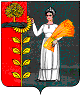 